Спортивный досуг «Праздник зарядки»20 марта 2018 года инструктором по физической культуре был проведен спортивный досуг для детей средних групп «Праздник зарядки».Цель: закреплять представление о здоровом образе жизни. Развивать физические качества, формировать интерес и эмоционально-положительное отношение к занятиям по физкультуре. Развивать воображение, выразительность движений.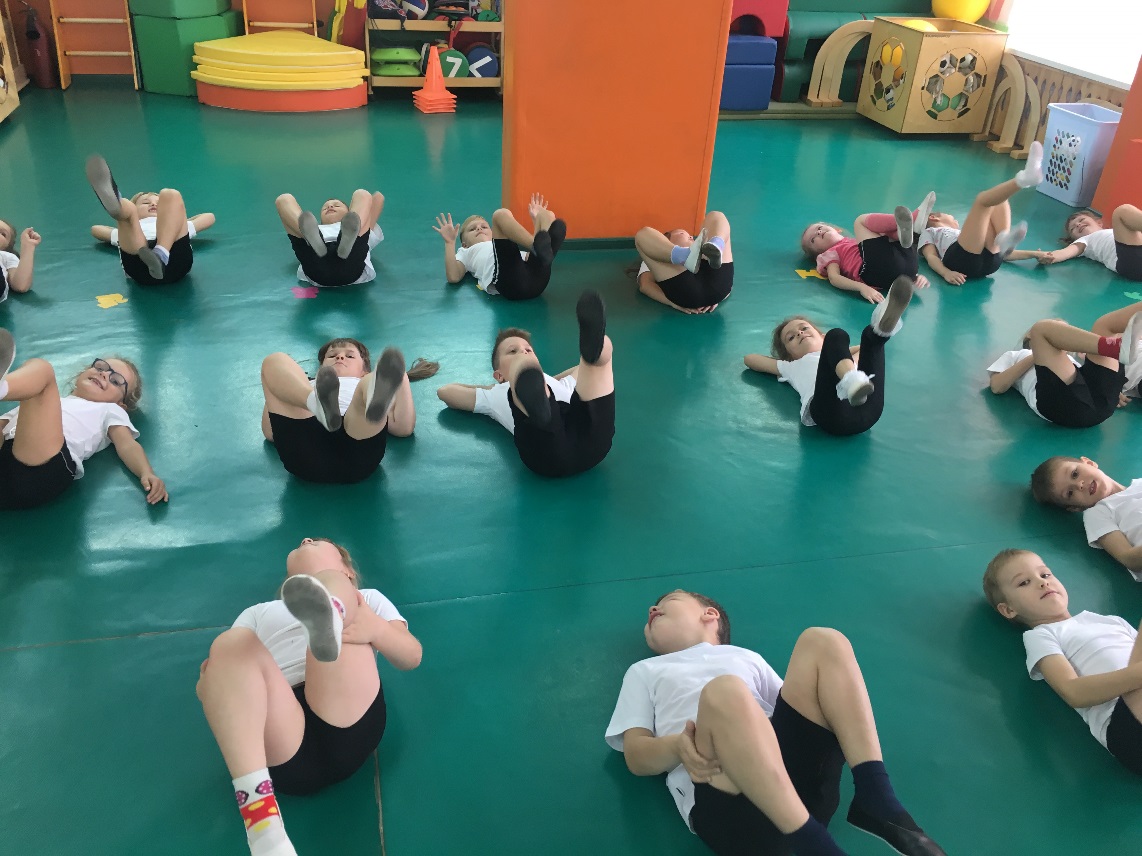 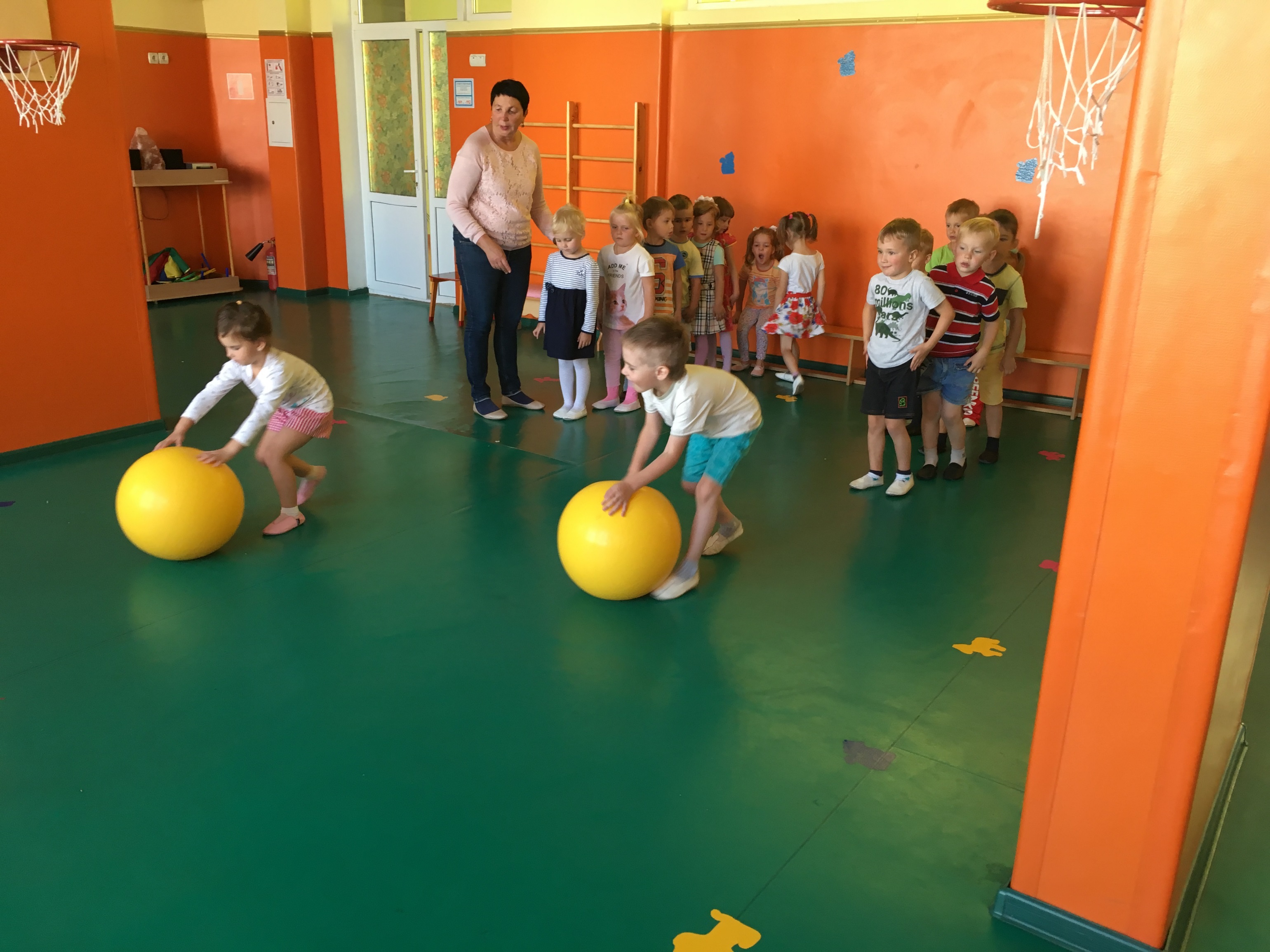 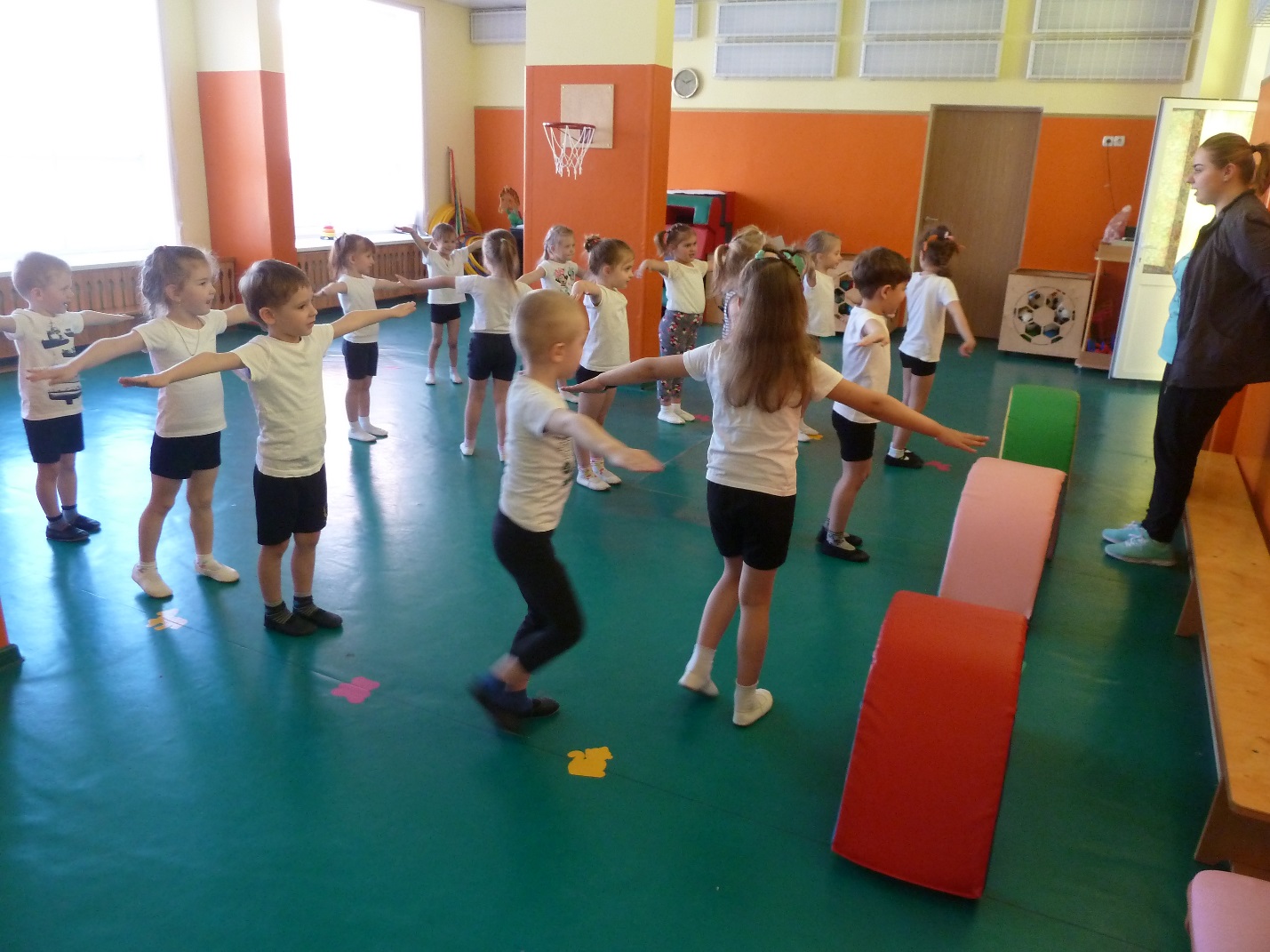 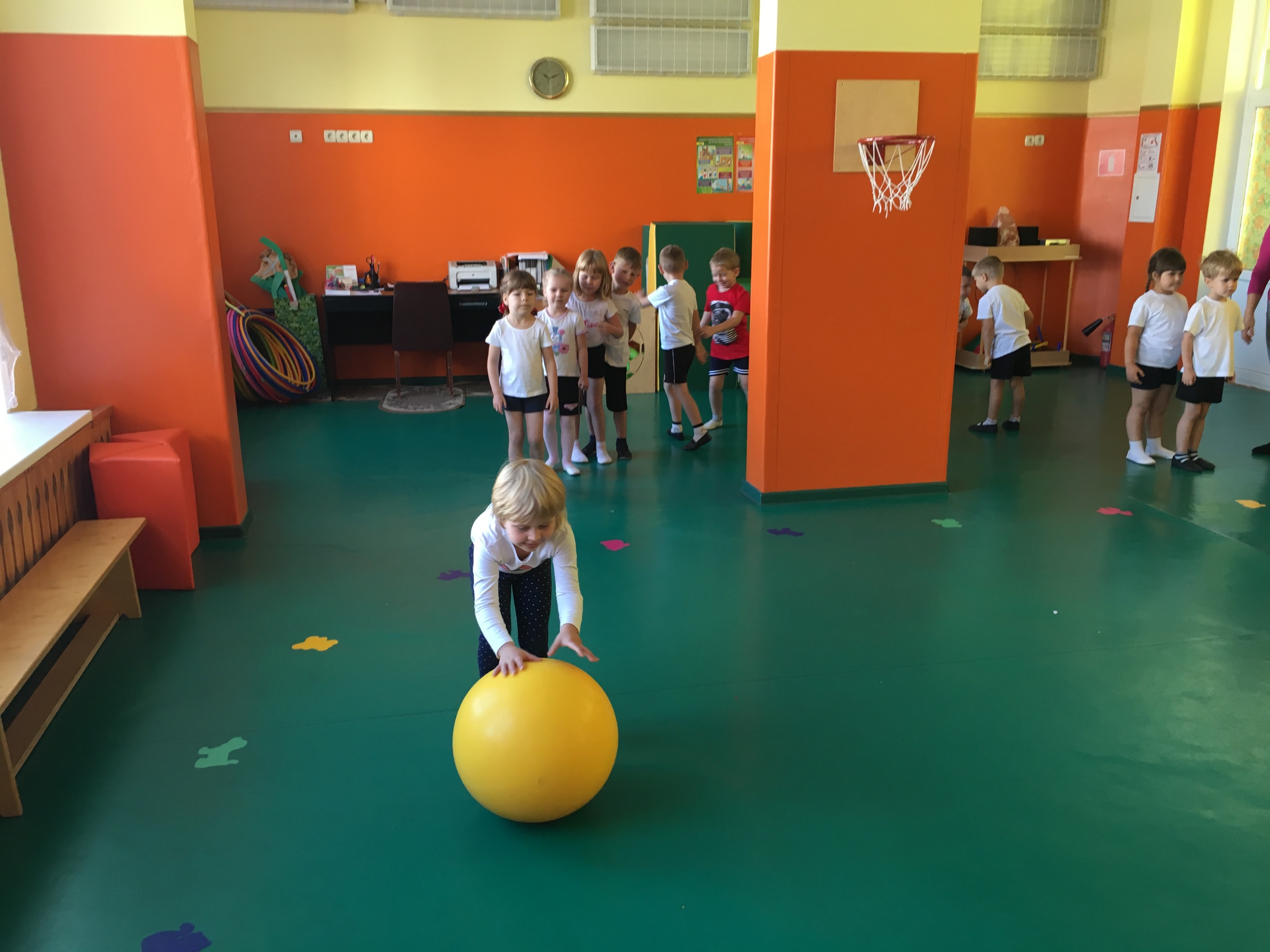 